Månedsbrev September er over, og vi gjør oss klar for en ny måned! I september har vi arbeidet med et felles tema på avdelingen – GRUFFALO. Vi har arbeidet med temaene i gruppene våre, der vi har hatt flere spennende aktiviteter.  Felles for september er også at vi har hatt brannvernuke i barnehagen. Vi har da blitt bedre kjent med Bjørnis, og hans nasjonale pedagogiske opplegg. Det vil si at barna har blitt bedre kjent med hva de skal gjøre dersom det oppstår en brann. Vi har blant annet hatt brannøvelser, vi har øvd oss på nødnummer, vi har testet ut røykvarslere, vi har hørt på fortellinger og sunget brannvernsanger. Alle har også fått fargelegge Bjørnis, og vi har blitt gjort kjent med ulikt brannsikkerhetsutstyr som vi har i barnehagen. I løpet av uken har også alle fått «slukke brann» med brannslangen. I oktober markeres internasjonal måned i barnehagen. Vi skal da bli bedre kjent med de ulike nasjonene vi har på avdelingen.  Vi skal også lære oss Fader Jakob på ulike språk, vi skal synge barn av regnbuen og øve oss på BlimE! dansen 2022. Det vil også være et fokus på barnekonvensjonen denne måneden. Det vil heller ikke i år arrangeres foreldrekafé i forbindelse med internasjonal måned. Tirsdag 24 oktober vil vi likevel ha en internasjonal fest på avdelingen sammen med barna. I oktober vil vi også starte opp med aldersinndelte grupper på tvers av avdelingene. Det vil da arrangeres en felles aktivitet på formiddagen. Fredag 27 oktober vil alle barna som er født i 2020 være sammen på Vettene. De barna som er født i 2019 vil være sammen på Tussene, og Trollene vil gå på felles tur. Vi vil også feire Halloween på avdelingen tirsdag 31 oktober. Denne dagen kan barna komme i mørke klær. Vi vil ha ansiktsmaling og aktiviteter, og barna vil få servert en skummel lunsj. Skolens høstferie er i uke 41. Vi ønsker i den anledning en oversikt dersom noen av barna skal ha fri. Gi beskjed til avdelingen, eller skriv dere opp på listen i garderoben.Vi vil få praksisstudenter på avdelingen 18-20 oktober. De skal i hovedsak være sammen med Trollegruppen. De heter Ole-Morten og Aina og går grunnskolelærerutdanning på UiS. Vi vil ønske dem velkommen til oss! Oktober pleier å være en våt og kald måned, så vi vil oppfordre alle om å kle barna i ullundertøy, og passe på at regntøy og vinterdress er klar til bruk, for vi kommer til å være mye ute. Vi gleder oss til å ta fatt på nok en ny måned med denne flotte gjengen! Bursdager:Kristin 3 år, 25 oktober. Hipp, hipp hurra!!MosetusseneDa var september overstått, og vi mosetusser kan se tilbake på en fin måned. Denne måneden har vi hatt flere fine turer sammen, både til lekeplasser og til skogen ved ”potetkjelleren”. Barna har begynt å kalle skogen for ”Gruffalo-skogen”, noe jeg synes passer bra i og med at vi har funnet hjemmene til både reven, uglen og slangen. Siste tur der fant vi også musen. Gruffalo har vi dessverre ikke sett noe til enda, men vi tror at vi har hørt ham ved ett par anledninger. I løpet av denne måneden har vi lest eventyret om Gruffalo mange ganger, og vi har hatt ”dukke-teater” om Gruffalo. Jeg tror at de fleste barna kjenner historien ganske godt nå. I september hadde vi også brannvern-uken, og vi har fått snakket masse om brannvern, og barna har fått øve seg på å bruke brannslangen for å slukke brann. Det tror jeg de synes var stas. På tampen av måneden fikk vi også feiret Leo Emilio sin 3-årsdag. Hipp hurra for Leo Emilio.I oktober skal vi fortsette med Gruffalo, men vi skal også lese litt, og snakke mye om vennskap. Vi vil fortsette å jobbe med sosial-kompetanse. Vi skal gå på flere turer, og etter hvert håper jeg at vi skal bli godt kjent i nærområdet vårt. Vi vil fortsette å ha ett stort fokus på leke – og språkgrupper, og jobbe med språk gjennom lek og voksenstyrte aktiviteter. TrolleneSeptember måned startet med en deilig «Indian summer» som resulterte i noen fine dager nede ved sjøen. Barna virker til å trives godt der nede, og viser stor interesse for «livet i fjæra». De har blitt mer aktive med å utforske de ulike artene som vi finner, og er deltakende og engasjerte! På turene nede ved sjøen ser vi et godt samarbeid mellom barna, de hjelper hverandre og er inkluderende. I september har vi arbeidet med tema Gruffalo på avdelingen. Temaet har vært med oss i samlingene, på turene våre og i leken på avdelingen. Barna begynner å bli godt kjent med boken, og vi leser den gjerne sammen! Vi har brukt mye konkreter i samling, vi har lekt kims lek med gruffaloeffekter, og barna forteller også ivrig om deres egne møter med Gruffalo. Vi har blant annet fått høre om at Gruffalo finnes i ulike farger, at han kan være både snill og skummel, samt sint og glad. Noen har også vært så heldige som har sett en Gruffalo med regnbuehorn I barnehagen har vi også blitt overrasket med Gruffaloboller – boller som var fylt med sjokolade! Barna undret seg over hvem som hadde bakt de, kunne det virkelig være Gruffalo?! Det er fantastisk å se hvordan kreativiteten og fantasien kommer til syne gjennom arbeidet med temaet! 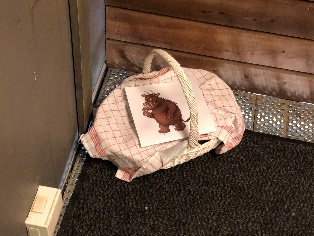 Ifølge Rammeplan for barnehagen (2017) skal barnehagen bidra til at barna opplever spenning og glede ved høytlesning, fortelling, sang og samtale.De fleste turene våre i forbindelse med tema Gruffalo har gått til ulike skoger. På turene har vi vært på utkikk etter spor som kan lede oss til Gruffalo. Vi har foreløpig ikke funnet ham, men vi har sett flere tegn: musehull, en seng, kloremerker, mat, fotspor, hull etter slanger, tannmerker og en bæsj. I løpet av måneden dukket det også opp skilt i skogen som ledet oss til «vedstabelhuset», «hulehuset» og «tretopphuset». Det var bilder av både musen, slangen, reven og ugla, men fortsatt var det ingen tegn til selveste Gruffalo. Vi avsluttet måneden med en tur til epletreet på Hestnes. Rundt epletreet lå det flere epler på bakken, som vi så at Gruffalo både hadde spist av og trampet på. Han hadde også mistet flere av de lilla piggene som han har på ryggen, og alle tok med seg noen pigger tilbake som suvenirer. På turen kunne vi også skimte det vi trodde var de gule øynene hans mellom trærne.. Vi listet oss mot ham for å ikke skremme han, men dessverre så var det bare en ladestasjon…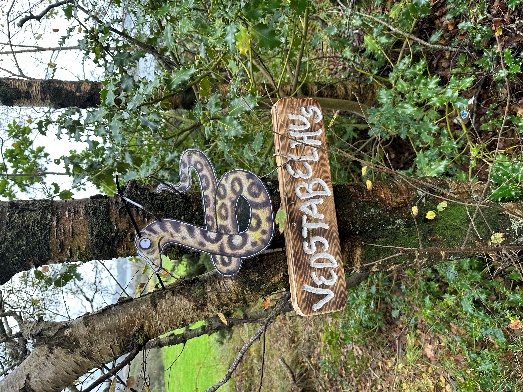  Det har virkelig vært mye spenning på turene våre denne måneden! Det har blitt lagt til rette for at naturen har blitt en arena for lek, undring, utforskning og læring (Rammeplan for barnehagen, 2017). Vi kommer til å fortsette å arbeide videre med tema «Gruffalo» i oktober. På førskoledagene i september har vi fortsatt med tema vennskap og sosial kompetanse. I den forbindelse har vi lest ulike fortellinger i fra boken «Rett eller galt» av Birte Svatun, og sammen reflektert og undret oss over hvordan vi løser ulike situasjoner sammen med vennene våre. Vi har snakket mye om hvilken betydning hver enkelt har for fellesskapet i gruppen vår, og barna har arbeidet med ulike oppgaver om «Meg selv». Det har vært oppgaver knyttet til både hvordan de ser ut, hva de liker og hva de er gode til. Vi har også smått begynt å arbeide med følelser, der vi for det meste har arbeidet med følelsen «Glad». Barna har fått utdelt ulike tegne og klippeoppgaver på førskoledagene, og virker til å trives godt med det. I oktober er det internasjonal måned i barnehagen. Vi kommer denne måneden til å ha fokus på de ulike nasjonalitetene som vi har i gruppen. Vi vil også gjøre oss kjent med barnekonvensjonen. Tirsdag 24 oktober har vi internasjonal fest sammen med barna på avdelingen. Trollene som gikk i Bråde barnehage i fjor var med på en konkurranse i forbindelse med åpningen av et nytt bibliotek på Madla. Denne konkurransen vant vi, og Trollene i år er dermed invitert til selveste åpningsdagen torsdag 5 oktober. Arrangementet starter klokken 10.00, og alle må derfor være i barnehagen senest 09.15. Det blir tale med Ordfører, Senterleder og Biblioteksjef. Cupcakes og saft, samt høytlesning med en ekte viking! Dette gleder vi oss tilVi ser fram til en ny og kjekk måned! Vennlig hilsen Guro, Pranvera, Åse, Ellen, Marcus, Kristian og Camilla